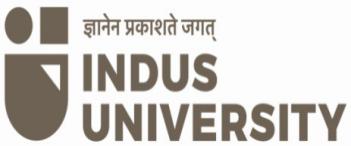 Course FilePre-requisites: Credit points: 3Credits Offered Semester: IIIDepartment with siting location: Management Telephone: 9426753085Email:    rajeshkumarkiri.mba@indusuni.ac.inVisionTo emerge as a prominent management institute in the country, attracting high-profile talent- students, researchers and faculty- and creating an eco-system conducive for intellectual excellenceNurturing the talent into socially relevant and dedicated managers, entrepreneurs, business leaders and thought leadersContributing positively to  the society in terms of innovative business models, practices and a body of knowledge in sync with Indian  values and ethos. MissionBe a magnet and attract high-profile talent from all over the country and abroad.Foster and sustain an intellectual ambience that would facilitate pursuit of excellence.Be a hub of intellectual excellence, a hub of solution providers for the industry and society.Forge meaningful partnerships with academia, industry, government and the social sector to promote sustainability, inclusiveness and ethical participation with global perspective.Be a hub to facilitate fusion of research and knowledge with industrial practices to nurture industry-ready  talent.Programme Educational Objectives (PEOs)PEO1: To nurture high profile leadership and/or entrepreneurial capabilities combined with professional and lifelong learning skills.PEO2: To nurture multi-disciplinary skills to have a gestalt perspective of the business situations, and be able to address them with innovative, creative and sustainable solutions.PEO3: To nurture the skills and capabilities to unlearn and re-learn continuously with the changing environment.PEO4: Become socially responsible and value driven citizens committed to sustainable development.MBA POsPO1: Develop Business Acumen and domain knowledge (With knowledge ofmanagement theories &amp; practices)PO2: Develop Leadership and Team buildingPO3: Enhance Critical Thinking, Analysis &amp; Problem SolvingPO4: Build Awareness of Global Business EnvironmentPO5: Comprehend Legal, Ethical and Social ResponsibilityPO6: Develop Communication Skills, Interpersonal and Soft SkillsCourse ObjectivesTo acquaint students with notions of investments and Securities market structure as well as to lead them into  discussion of modern investments and portfolio theories. Also to equip them with ability to carry out security  valuations and creation & monitoring of investment portfolios. Course Outcomes (CO)CO1: Students will understand the characteristics of different financial assets such as money market  instruments, bonds, and stocks, and how to buy and sell these assets in financial markets. CO2: Students will have the knowledge and skills to select and employ base level tools for financial analysis  using time value of money, cost of capital and interest rates. CO3: Students will have the knowledge and skills to analyze companies for investment purposes. CO4: Students will know how to apply different valuation models to evaluate fixed income securities, stocks,  and how to use different derivative securities to manage their investment risks. CO5: Students will understand the benefit of diversification of holding a portfolio of assets, and the importance  played by the market portfolio.CO6: Students will know the overall concept of stock trading, selection of stocks both on fundamental and  technical analysis, different types of market condition and managing portfolio diversification.Course Content:UNIT-I Overview: Investment concepts & Features, Investment Avenues, Stock Market Indices, Depository System and Listing of Securities UNIT-II Introduction to Futures and Options, Risk and Return Market Regulators Multifactor Risk and Return Models. UNIT-III Efficient Market Hypothesis, Introduction to Technical Analysis & Fundamental Analysis UNIT-IV Markowitz Model Sharpe Portfolio Optimization Model. Portfolio Construction UNIT-V Portfolio Construction, Portfolio Evaluation, Portfolio Revision and Management  Text books. K Sasidharan, Alex K Mathews, Security Analysis and Portfolio Management, Tata McGraw hill, Latest Edition 2. M. Ranganathan& R. Madhumat, Investment Analysis & Portfolio Management, Pearson Education, Latest EditionAdditional MaterialsPunithavathyPandian, Security analysis and Portfolio mgt, Vikas, Latest Edition 2. Prasanna Chandra, Investment Analysis & Portfolio Management, Tata McGraw hill, Latest Edition 3. V. K. Bhalla, Sultan Chand, Latest EditionMethod of delivery(Face to face lectures, self study material, Active Learning Techniques)Study time  ( Three Hours  Per Week )Blooms Taxonomy and Knowledge retention (For reference)(Blooms taxonomy has been given for reference) CO-PO Mapping (PO: Program Outcomes)Blooms Taxonomy and Knowledge retention(For reference)(Blooms taxonomy has been given for reference)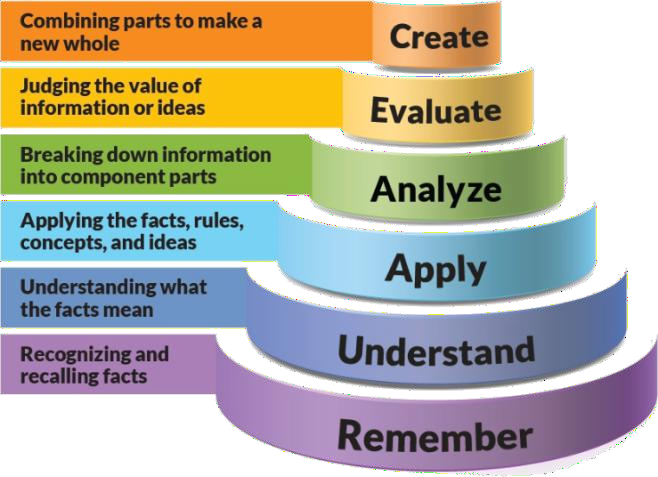 Figure 1: Blooms Taxonomy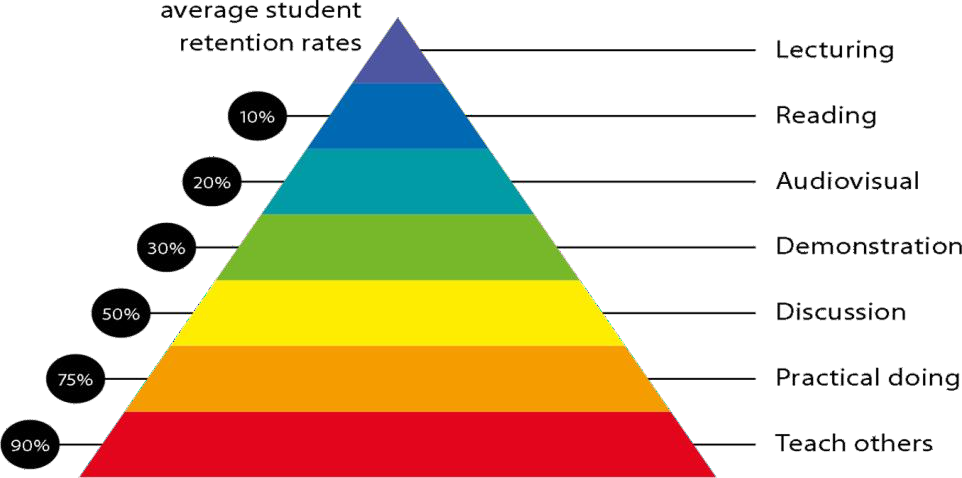 Figure 2: Knowledge retentionPractical work:ASSIGNMENT -1 Theory questions from unit 1&2ASSIGNMENT -2 To make portfolio of different sector shares and evaluate, Risk and return , Beta, Sharpe ratioLecture / tutorial times (As per time table)Attendance RequirementsThe University norms states that it is the responsibility of students to attend all lectures, tutorials, seminars and practical work as stipulated in the Course outline. Minimum attendance requirement as per university norms is compulsory for being eligible for mid and end semester examinations.ASSESSMENT GUIDELINESYour final course mark will be calculated from the following:Assignment & Attendance	20 MarksMid semester	40 MarksFinal exam (closed book)	40 MarksSUPPLEMENTARY ASSESSMENTStudents who receive an overall mark less than 40% in mid semester or end semester will be considered for supplementary assessment in the respective components (i.e mid semester or end semester) of semester concerned. Students must make themselves available during the supplementary examination period to take up the respective components (mid semester or end semester) and need to obtain the required minimum 40% marks to clear the concerned components.Late WorkLate assignments will not be accepted without supporting documentation. Late submission of the reports will result in a deduction of the maximum mark per calendar dayFormatAll assignments must be presented in a neat, legible format with all information sources correctly referenced. Assignment material handed in throughout the session that is not neat and legible will not be marked and will be returned to the student.Retention of Written WorkWritten assessment work will be retained by the Course coordinator/lecturer for two weeks after marking to be collected by the students.University and Faculty PoliciesStudents should make themselves aware of the University and/or Faculty Policies regarding plagiarism, special consideration, supplementary examinations and other educational issues and student matters.Course schedule (subject to change)(Mention quiz, assignment submission, breaks etc as well in the table under the Teaching Learning Activity Column)Assessment Process: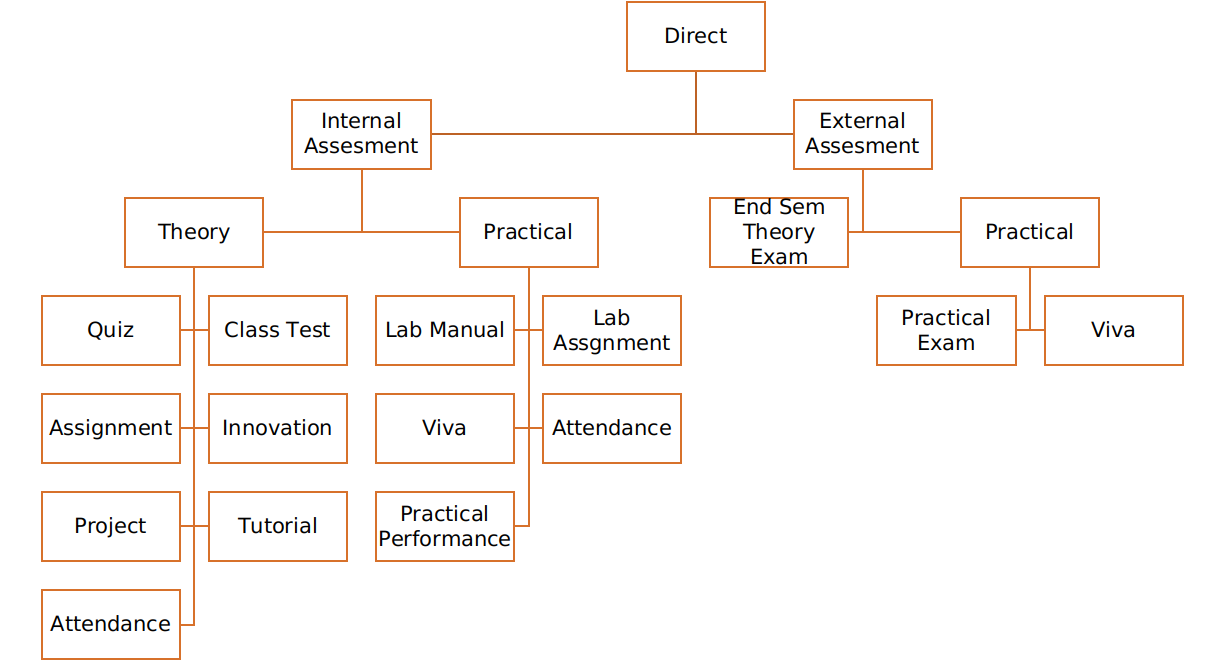 Direct Assessment method – The knowledge and skills learnt by the students are assessed directly from their performance through internal assessment and external assessment processes.External assessment- Performance of student is recorded in university theory exams, laboratory exams and project evaluation.Internal assessment- Performance of student is recorded through class assignments and tutorials, internal assessment tests, laboratory assignments, seminars and project progress review and evaluation.TAttainment of Course Outcomes (CO’s)TestInternal Component with COs mapping Faculty Signature                                             		HOD’s SignatureFaculty Name: Dr Rajeshkumar KiriFaculty Name: Dr Rajeshkumar KiriClass: MBA Sem IIISubject Code: MB0322Subject Code: MB0322Subject Name: Financial Investment Analysis and Portfolio ManagementCourse Completion Date:Course Completion Date:Total Classes Taken:S.NoFile Item Checklist Status of submission (Please mark ✓ )1Syllabus✓2Vision, Mission, PEOs, POs(Program Outcomes)✓3Course Plan✓4Class Attendance record Month wise✓5Assignments (Unit I &II, III &IV)✓6Assignment (Unit I &II, III &IV)  (Best,good,satisfactory)one copy ✓7Class Test Ques. Paper✓8Class Test Result ✓9Presentation Topics✓10Case Study/ Caselates✓10Efforts taken for Weak Students ✓11Result Analysis (Attainment Level)✓PO1PO2PO3PO4PO5PO6CO 1323323CO 2232222CO 3222233CO 4232232CO 5333222CO6222321Week # Topic & contents Topic & contents Topic & contents CO AddressedCO AddressedTeaching Learning Activity (TLA)Weeks 1Overview: Investment concepts & Features, Investment Avenues, Stock Market Indices, Depository System and Listing of SecuritiesOverview: Investment concepts & Features, Investment Avenues, Stock Market Indices, Depository System and Listing of SecuritiesOverview: Investment concepts & Features, Investment Avenues, Stock Market Indices, Depository System and Listing of SecuritiesCO1CO1Face to face lecture deliveryWeeks 2Stock Market Indices, Depository System and Listing of SecuritiesStock Market Indices, Depository System and Listing of SecuritiesStock Market Indices, Depository System and Listing of SecuritiesCO1CO1Presentation and face to face lecture deliveryWeek 3Introduction to Futures and Options, Risk and ReturnIntroduction to Futures and Options, Risk and ReturnIntroduction to Futures and Options, Risk and ReturnCO2CO2Presentation and face to face lecture deliveryWeek 4Market Regulators Multifactor Risk and Return Models.Market Regulators Multifactor Risk and Return Models.Market Regulators Multifactor Risk and Return Models.CO2CO2Face to face lecture deliveryWeek 5Efficient Market Hypothesis,Efficient Market Hypothesis,Efficient Market Hypothesis,CO3CO3Face to face lecture deliveryWeek 6Introduction to Technical Analysis & Fundamental AnalysisIntroduction to Technical Analysis & Fundamental AnalysisCO2CO2Face to face lecture deliveryFace to face lecture deliveryWeek 7Introduction to Technical Analysis & Fundamental AnalysisIntroduction to Technical Analysis & Fundamental AnalysisCO2CO2Lecture deliveryLecture deliveryWeek 8Markowitz Model Sharpe Portfolio Optimization Model.Markowitz Model Sharpe Portfolio Optimization Model.CO3CO3Lecture deliveryLecture deliveryWeek 9Markowitz Model Sharpe Portfolio Optimization Model.Markowitz Model Sharpe Portfolio Optimization Model.C04C04Face to face lecture deliveryFace to face lecture deliveryWeek 10Portfolio ConstructionPortfolio ConstructionC05C05Presentation and lecturePresentation and lectureWeek 11Portfolio Construction, Portfolio Evaluation, Portfolio Revision and ManagementPortfolio Construction, Portfolio Evaluation, Portfolio Revision and ManagementC06C06Presentation and lecturePresentation and lectureWeek 12Portfolio Construction, Portfolio Evaluation, Portfolio Revision and ManagementPortfolio Construction, Portfolio Evaluation, Portfolio Revision and ManagementC06C06Presentation and lecturePresentation and lectureWeek 13Portfolio Construction, Portfolio Evaluation, Portfolio Revision and ManagementPortfolio Construction, Portfolio Evaluation, Portfolio Revision and ManagementC06C06Presentation and lecturePresentation and lectureWeek 14Portfolio Construction, Portfolio Evaluation, Portfolio Revision and ManagementPortfolio Construction, Portfolio Evaluation, Portfolio Revision and ManagementC06C06Presentation and lecturePresentation and lectureWeek 15RevisionRevisionFor End Semester Theory and Practical ExamsAttainment Level 1: If < 45% students scoring ≥60% marksAttainment Level 2: If >45-75% students scoring ≥60% marksAttainment Level 3: If >75-100% students scoring ≥60% marksFor Internal Theory and Practical ExamsAttainment Level 1: If <45% students scoring ≥75% marksAttainment Level 2: If >45-75% students scoring ≥75% marks                   Attainment Level 3: If >75-100% students scoring ≥75% marksName of the ComponentTotal marks CO mappedComponent-1Mid Sem40CO-1, CO-2,CO-3Component-2Assignment 1&220CO--3, CO-4